CONTACT INFORMATIONThom Boulton (Blaidh Nemorlith)Email: greenbanddruid@outlook.comFacebook: https://www.facebook.com/BlaidhNemorlithTwitter: https://twitter.com/GreenBandDruidWebsite: http://blaidhstales.weebly.com/Available for workshops, events and festivals.Included in this kit:BiographyPhotos for usePoems for articlesBIOGRAPHYBlaidh Nemorlith (Thom Boulton) is the Poet Laureate for the City of Plymouth. Thom spent his childhood in Dobwalls, Cornwall attending Liskeard School and Community College before studying for Bachelor of Education (with Hons) at Rolle College, Exmouth and Plymouth University. After graduation as a Primary Teacher, Thom and his wife Clare, who is also a teacher, decided to stay in Plymouth, a city they had grown to love not least for the range of opportunities it offers. Thom and Clare each combine teaching (Thom works at Plaistow Hill Infants and Nursery School in St Budeaux) with care of their young daughter.Thom/Blaidh has been writing contemporary poetry for twelve years. He credits his polificity to his love of words and his interest in the world. At 17 Blaidh began to write observational poetry both as a way to deal with the world and because of the joy of the process. He and several of his friends became actively involved in AllPoetry.com and would meet regularly to share their creations. During his university career, when not busy with assignments, Blaidh would listen to the Poetry Off the Shelf podcast which he believes greatly helped his development as a writer. He continued to post on AllPoetry.com and began to win and be placed in various contests on the site. In 2011, whilst experimenting with different characters, Blaidh wrote a piece called 'Overly Stimulated' (under the guise of Gallimaufry the Ineffable) which was feature in the first issue of  the Railroad Poetry Project: available at  http://issuu.com/railroadpoetryproject/docs/issueone.  In 2015 beginning his biggest project to date Blaidh launched the Blaidh's Tales website (http://blaidhstales.weebly.com/) in order to post new pieces. The focus here is folklore and fairy tales for adults and the first 60 tales were published at the end of 2015 in Blaidh’s first poetry book. Since then, Blaidh has, in collaboration with several others, produced and published several children’s books: Malerblatt’s Tree was released on New Year’s Day 2016 and South West Legends (illustrated by Anthony Rollinson) is on sale at three locations on Dartmoor. Blaidh’s poem ‘Alone in Blue’ was published in the Plymouth Herald alongside an interview with Blaidh (8 Oct 2016).

Following his instatement as Plymouth Poet Laureate Blaidh performed during the Plymouth Literature Festival 2016 at various events across the city. He was placed as a finalist during the Flash Fiction event, read some of his work at The Word, Twin Sounds (Brest/Plymouth exchange) and The Big Open Mic Night. With his creative collaborator, Dorian Sounde, Blaidh performed at the auditorium theatre, Plymouth Athenaeum, with a show of his own crafting entitled In The Darkly Woods. The show was comprised of retelling of dark fairy tales from Europe, folklore poetry about Plymouth and ended with some of Blaidh’s Tales which had been converted into songs. Blaidh is a regular attendee of Cross Country Writers, a Plymouth based poetry and prose group which meets once a month and is a supportive environment in which participants can share their work. If you want to attend CCW then contact Kenny or William via their facebook page or twitter account.PHOTOS FOR USE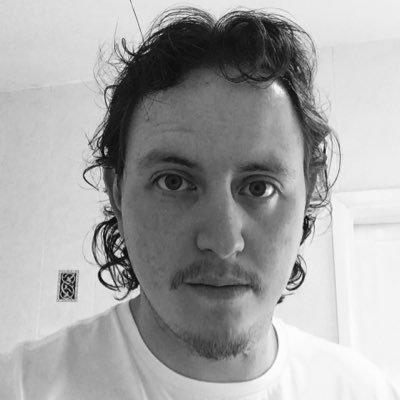 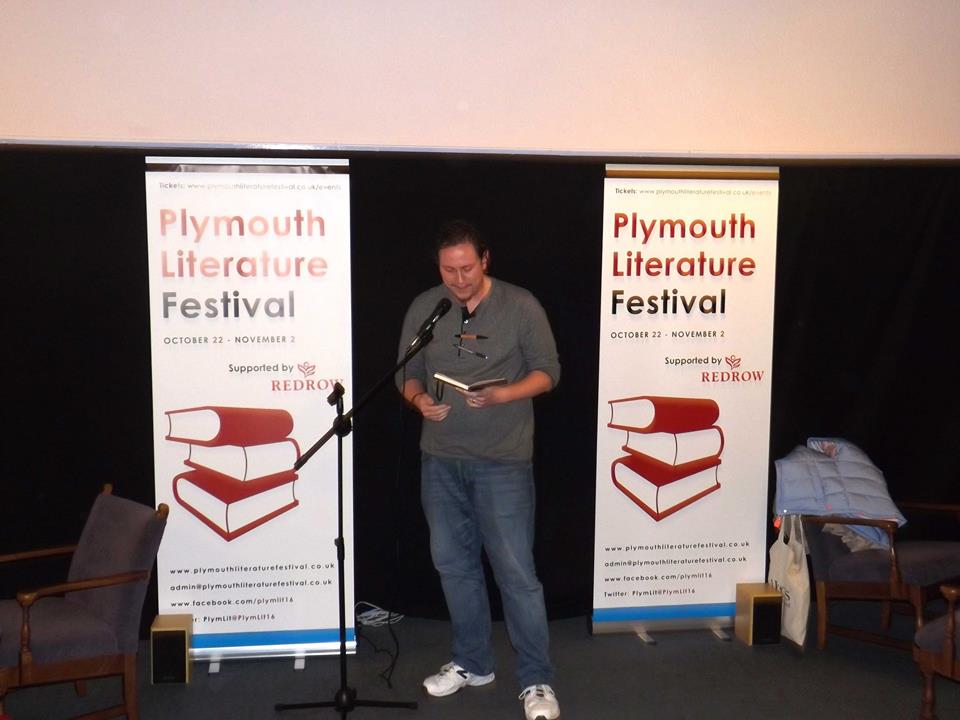 Profile picture from twitter account and picture taken as finalist at Flash Fiction Comp (PlymLit’16)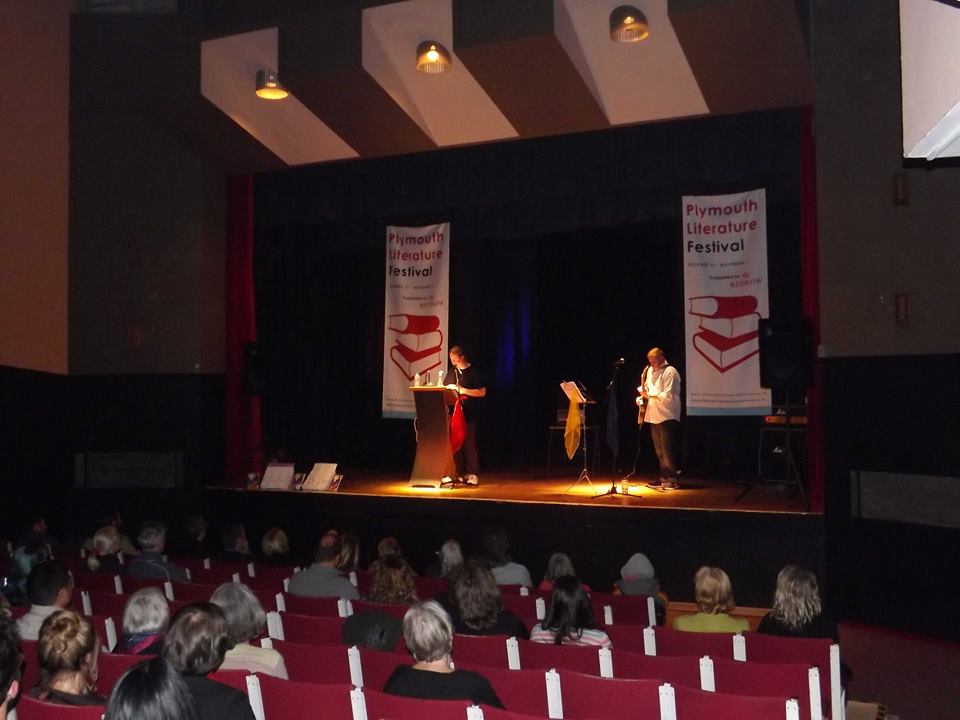 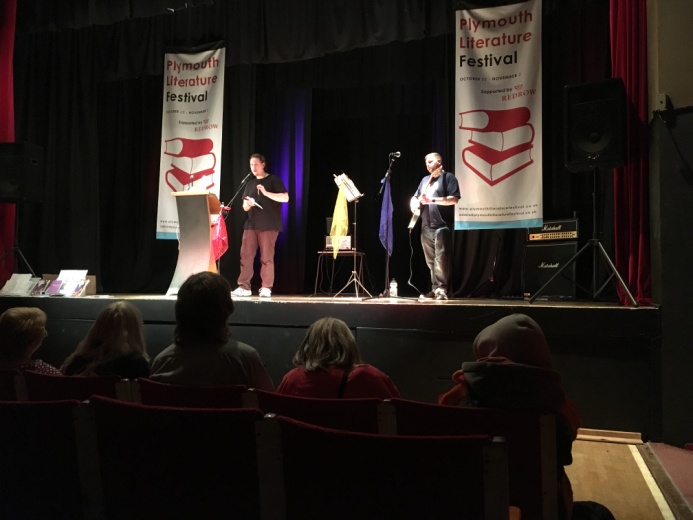 Pictures taken at In The Darkly Woods (adult folklore/poetry and music) during PlymLit’16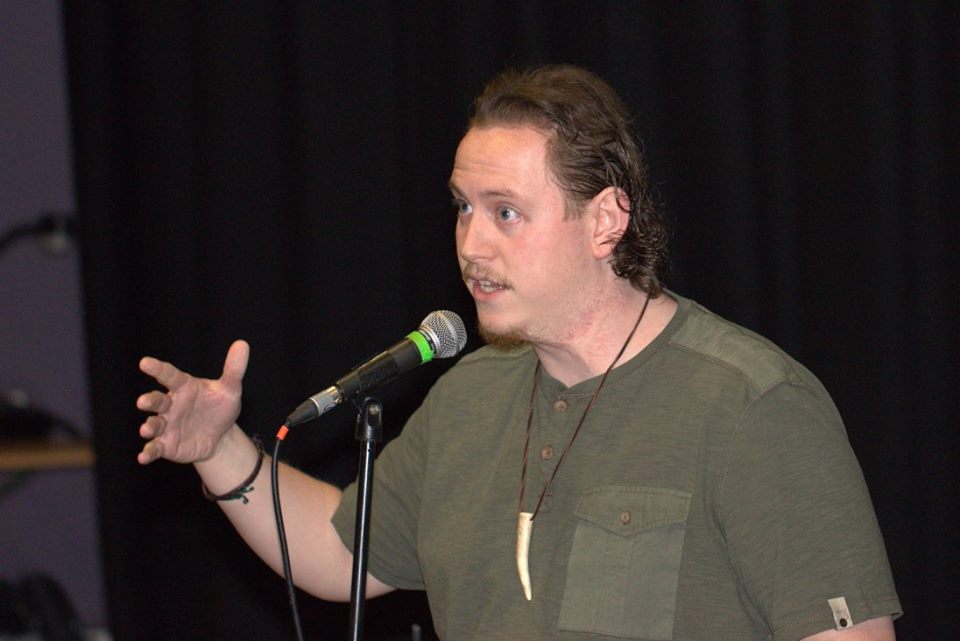 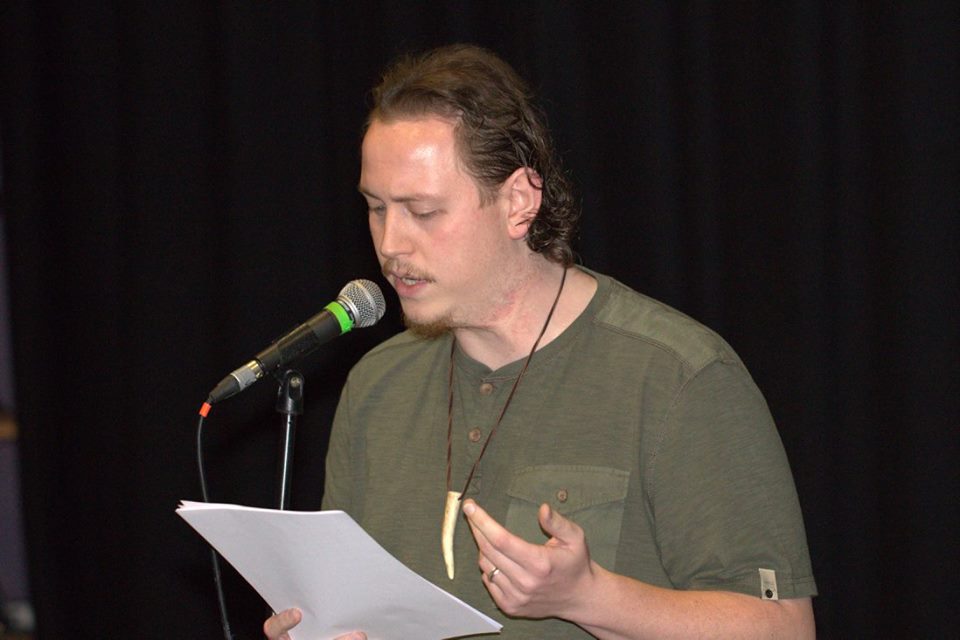 Pictures taken at Twin Sounds (Brest/Plymouth writer exchange) during PlymLit’16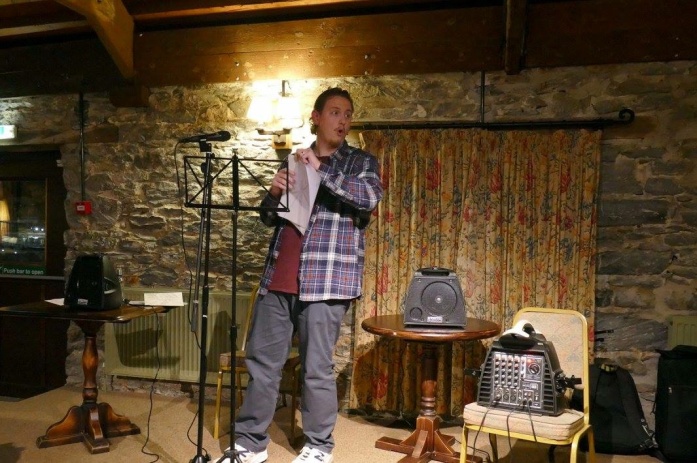 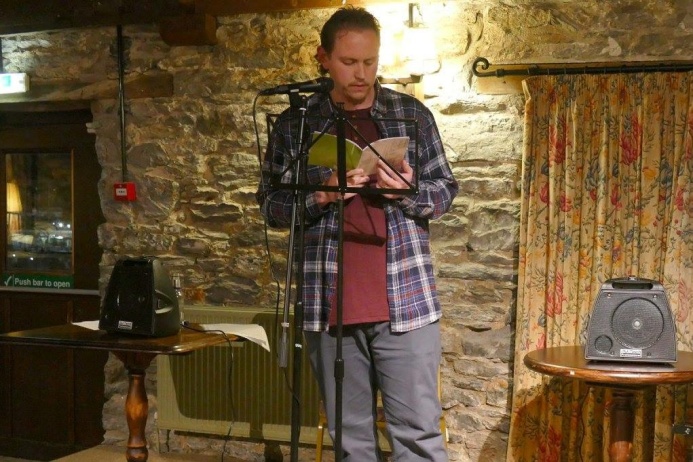 Pictures taken at The Word (evening of poetry/spoken word) during PlymLit’16WORKS AVAILABLE FOR PUBLISHINGWhere does the bus go when it doesn’t arrive on time?Wait in the rainwith face pressed hard against plastic panereading that advert for latest Anne Hathaway film over and overwondering wherethat bus has got toand why it is terribly late...It has not met grizzly fate.No, it has not,bus has it’s own venture before rescuing passenger from propped up purgatory shelter.It has gone to Disneylandand ridden all the rides,queued for hoursto enjoy the madness of Thunder Mountain.It is sat in a local barmeeting an old friend,discussing the old days of conductorsof which it misses terribly.It is meditating in Tibet.Contemplating the crisisof Dalia Lama and Chinaand mulling over how it can bring about world peace.It is writing a new cookbookcalled Grease and Diesel based dishes for Automobiles on a budget,so far, it only has two chapters.It is protesting unlimited University fees,Apartheid (yes it can travel back in time),It is singing along to Jimmi Hendrix at Yasgur’s Farmand taking stock of the transcendental vibesbeing puffed out into a plume.It is anywhere but where you want itbecause it does not belong to you,the bus is free, and extremely busy.How dare you demand it to be on time.How dare you limit it and judge it’s life choices.When did you become the only individual on that busses passenger list?And in mind bending, spoon bending moment,you realise, there is no list.No doorman,no velvet rope,and the VIP area is merely a wide seat with your own buzzing button.Change the laws of physics if you want the bus on time,If you can’t, learn a virtue,Or a card game,maybe... patience...?Line, Form and RepetitionBallerina, floating effortlessly upon the floor,
she twirls, she is perfection.
They adore her as she lifts her leg, kicks high,
for she is everything they ever wanted to be.

Amongst the crowd of long lost dreamers,
her mother weeps a tear, 
but not for her charming daughter,
no, for the life she ought to have had, and it drives her mad.
If only she hadn’t met drink, or boys,
her own maternal feeder mumbled that line constantly,
as she peered down at her,
from disappointed eyes.

Now she lives through this one,
and she won’t let her fail. 
Pushing, ever pushing.
If she is to succeed, she must follow creed,
and when her splintered toes bleed, she must persevere.
For it’s what feeds her mother,
sustains her incessant need to fulfil unaccomplished ambitions.
If Freud were dead, he’d be rolling in his grave,
her sexual frustrations,
are projections of rejections forced upon her,
by her supposed carer,
and now she cares too much,
to the point of self-destruct, 
where she will end up killing her child…
Manslaughter from the malintent, malcontent.

Because she leant too hard upon her,
never let up.

And for one second she realises this,
and for one second she conjures hope,
that she could break free from this dope and instead,
break this tradition of,
artistic abuse,
but, it is only a second,
one of many thousands she endures in her hollow life,
and instead, she returns to her comfort,
as her child, once again, kicks high.Filthy LiarsI hate liars
Dirty fabricators whose filth 
spews forth 
from mouth to ear
Those who fear honesty 
and integrity
Those who'd much rather hide reality for either their own gains
or worse
for no reason at all.

I hate casual liars
those that drop an untruth into a situation
they who lack ambition 
and passion 
and so, must smash and absorb yours
break your back, stab it and spin
and that's just the begin-ning...

I hate the gymnastics performed by those who flip in mind
until they find 
a reality or position they feel more comfortable with
I hate the fake smiles of interest and false eyelashes of confidence
I hate the facade of mucho-macho and the unnecessary consonance
I despise the greed fuelled mumbles and the green eyed stares
I despise the continuing lies that wear
friendships
down

I despise the denial from the poor 
and the hidden secrets of those of wealth
I despise you lying to me but I hate it more when you lie to yourself

I hate the traitors of state and those in charge of our fate
I hate the lies that save billions
but cost us millions of pounds or of souls
I reject stereotypical roles and this notion of racism
I refuse to acknowledge anything that causes a schism
If I deny you it then it cannot be
I'm not afraid to stand up 
for you and for me

I refuse to fall in line to this 'game' you have made
I reject this idea that it all comes down to being paid
This life is beautiful, 
a chance of improbable feat
I will protect it from those who falsify and cheat
I will be a modern day worthy 
and encourage the truth
and help build a future
by educating the youth
that this nation will crumble when doused in protestations
I have aspirations, for honest foundations

...and I beg you to help me, help me be heard
so that hate and liar can become no longer used words.